Задания  для 7А класса на 13.04.2020ГЕОГРАФИЯИСТОРИЯ§ 14 «Окончание Смуты».ПИСЬМЕННО ответить на вопросы:1)	Кто такой Кузьма Минин? Какова роль К. Минина в освободительном движении против поляков?2) 	Кто такой Дмитрий Пожарский? Какова его роль во время организации Второго ополчения?3) 	Какая идея была положена в основу движения ополченцев? А чего, в свою очередь, добивались польские шляхтичи?4) 	Какая главная задача стояла в государстве, после освобождения Москвы от поляков? 5) 	Вспомните, что такое Земский Собор? Для чего был созван Земский Собор? Кто принимал в нем участие?6) 	Принятием какого решения закончилось заседание Земского собора?7) 	Почему для большинства представителей разных сословий Михаил Романов оказался самым «удобным» претендентом на престол?8) 	Какие главные задачи политики предстояло решить Михаилу Романову?ФИЗИЧЕСКАЯ КУЛЬТУРАТаблица «Природные факторы закаливания организма»Кроссворд на тему «Закаливание»По горизонтали1. Вид закаливания, заключающийся в воздействии на кожу струй воды.4. Вид закаливания, заключающийся в воздействии на организм потока воды комнатной температуры.6. Эффективный способ акклиматизации.По вертикали1. Основа жизни человека, при ограничении которой развивается гиподинамия.2. Вид закаливания, осуществляемый смоченным в воде махровым полотенцем.3. Болезнь современной цивилизации, из-за которой нарушается работа функций всех органов и систем организма при ограничении двигательной активности.5. Использование физических упражнений в определённом количественном и качественном сочетании.7. Приспособление организма к постоянно действующим разнообразным факторам внешней среды, в том числе к неблагоприятным.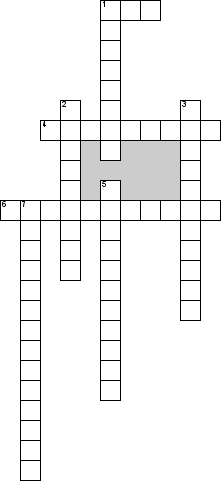 ФИЗИКАОпыт 1. Оборудование: пластиковая бутылка, скотч, вода.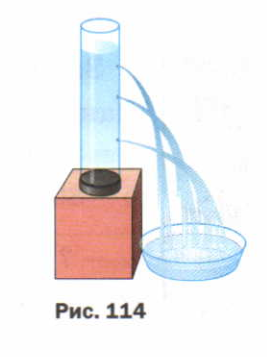 Возьмите пластиковую бутылку. Проколите шилом или толстой нагретой иголкой три отверстия на разной высоте. Заклейте их скотчем. Налейте в бутылку воды и уберите скотч. Вода начнет вытекать из отверстий. Но что вы заметили? Почему же так происходит?  Опыт 2. Оборудование: пластиковая бутылка, вода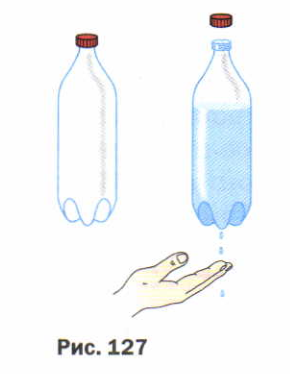 Налейте воду в пластиковую бутылку. Закройте бутылку крышкой. Шилом проткнем отверстие. Что вы видите? Откройте крышку. Что вы видите? Почему же так происходит?  ПредметЗаданиеФорма контроля МузыкаСайт «Российская электронная школа»      https://resh.edu.ru/ Вкладка «Предметы»          Музыка             7  класс        урок 6           «Камерная музыка»Смотрим видео «Основная часть», выполняем «Тренировочные задания».Записываем ответы в тетрадь.Камерная музыка – это ____________ (продолжить)Какие музыкальные жанры можно отнести к камерной музыке?Песня-романс, балет, месса, симфонияНа каких музыкальных инструментах играл Франц Шуберт?Выполненное задание присылаем по электронную почту  muzika-v-shkole@yandex.ru   до 10 часов 18.04.2020 года             ГеографияВидеоурок по ссылке: https://yandex.ru/video/preview/?filmId=4289076125518325343&text=климат%20северной%20америки%20видеоурок%207%20класс&path=wizard&parent-reqid=1586360797846950-213447559528103878300356-prestable-app-host-sas-web-yp-16&redircnt=1586360830.1 Заполнить таблицу по теме «Климат Северной Америки» (см. ниже)Выполняем задание, фотографируем и отсылаем учителю на почту 9211515854@mail.ruдо 11 часов 14.04.2020 годаФизикаРешить на образовательном портале «РЕШУ ВПР» вариант №  56999  (доступен с 13.04.2020  08:00 по 14.04.2020  09:00)Выполнить задания и отправить ответы на портале  учителю  до 9 часов  14.04.2020 годаФизика§39 ,  видеоурок (https://youtu.be/BOtzWyBX34I)§40, видеоурок (https://youtu.be/Kjc0RUvPKJk) ФизикаВыполните опыты (опыты связаны с водой, поэтому их необходимо проводить над раковиной или над ванной). Все этапы выполнения опытов можете фотографировать. Объяснения опытов записать в тетрадь.Фотографии выполненных заданий прислать учителю на электронную почту moiseevaludmila2020@yandex.ru до 11 часов 15.04.2020 годаИстория§ 14 «Окончание Смуты».ПИСЬМЕННО ответить на вопросы:Фотографию  выполненного  задания присылать на почту Zebra2291@yandex.ruдо 17 часов  14.04.2020 года(при отправке своих фотографий убедитесь, что вы написали свою фамилию и класс) Английский  языкгруппа Дворяжкиной Е.Ю.1. Стр.76 №1 записать лексику в тетрадь, перевести, выучить наизусть2. Стр. 76 №2а прочитать текст, перевести устно3. Стр. 76 описать картинку по плану ВПР не менее 10 предложений, используя лексику №1. фотоЗадания выполнить в тетради, фотографии выполненных заданий прислать учителю на электронную почту distantschool3@yandex.ru до 12 часов 14.04.2020Английский  языкгруппа Гапоненко И.Ф.Решить на образовательном портале «РЕШУ ВПР» вариант № 62260  (доступен с 13.04.2020   по 15.04.2020 )Выполнить задания  и отправить ответы на портале  учителюФизическая культураПосмотреть видео «Закаливание» https://resh.edu.ru/subject/lesson/7133/main/261836/учебник ФК стр 59-62Ответить на вопросы:Дать определение терминам: Иммунитет, закаливание, здоровый образ жизни Формы закаливанияВлияние закаливания на организмОсновные правила при проведении процедур закаливания Какой способ закаливание нравится вам? Обоснуйте свой ответ, дайте полную характеристику способа.Заполнить таблицу «Природные факторы закаливания организма»Заполните кроссвордОтветы на вопросы записать в тетрадь, сфотографировать. Отправляем отчет о выполненном задании одним файлом, после выполнения всего задания, личным сообщением через социальную сеть «Вконтакте» https://vk.com/id18819606  или на электронную почту sv-muratova@yandex.ru, не забываем подписывать работы до 18.04.2020 года№ п/пКлиматические поясаРасположениеСреднегодовое количество осадковСредняя температура зима/летоНаправление ветра зима/лето1Тропический2Субтропический3Умеренный4Субарктический5АрктическийФакторыПоложительное действиеОтрицательное действиеСолнцеВоздухВода 